РЕПУБЛИКА СРБИЈААУТОНОМНА ПОКРАЈИНА ВОЈВОДИНАГРАД НОВИ САДГРAДOНАЧЕЛНИК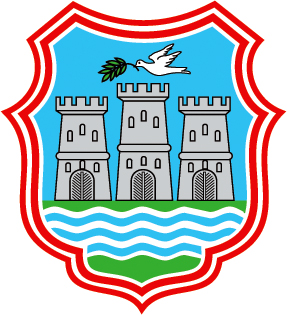 КОНКУРСНА ДОКУМЕНТАЦИЈАJавнa набавкa добара - намирнице за припремање јела за протоколарне потребе- поступак jaвне нaбaвке мaлe врeднoсти -ЈН бр. 12/2019-ГНови Саддецембар  2019. годинеНа основу члана  61. Закона о јавним набавкама („Сл. гласник РС” бр. 124/2012, 14/2015 и 68/2015 у даљем тексту: ЗЈН), члана 6. Правилника о обавезним елементима конкурсне документације у поступцима јавних набавки и начину доказивања испуњености услова („Сл. гласник РС” бр. 86/2015), припремљена је:                           КОНКУРСНА ДОКУМЕНТАЦИЈА за јавну набавку добара - намирницеза припремање јела за протоколарне потребе -поступак јавне набавке мале вредности-
(ЈН бр.12/2019-Г)Конкурсна документација садржи:1. ОПШТИ ПОДАЦИ О ЈАВНОЈ НАБАВЦИ1.1 Подаци о наручиоцуНаручилац: Град Нови Сад – ГрадоначелникАдреса: Трг слободе 1, Нови СадИнтернет страница: www.novisad.rs1.2 Наручилац спроводи поступак јавне набавке мале вредности ради закључења уговора о јавној набавци.1.3 Предмет јавне набавкеПредмет јавне набавке је набавка добaра - намирнице за припремање јела за протоколарне потребе, за период од годину дана, према спецификацији садржаној у конкурсној документацији.Назив и ознака из општег речника набавке: производи животињског порекла, месо и месни производи - 15100000, припремљена и конзервисана риба - 15200000, воће, поврће и сродни производи - 15300000 и разни прехрамбени производи - 15800000.1.4 Опис партије ако је предметна набавка обликована по партијамаПредметна јавна набавка је обликована у две партије и то:Партија 1 - Месо и месне прерађевине;  Назив и ознака из општег речника набавке: производи животињског порекла, месо и месни производи - 15100000Партија 2 - Осталe намирнице;Назив и ознака из општег речника набавке: припремљена и козервисана риба - 15200000,  воће, поврће и сродни производи - 15300000 и разни прехрамбени производи - 15800000.2. ВРСТА, ТЕХНИЧКЕ КАРАКТЕРИСТИКЕ (СПЕЦИФИКАЦИЈЕ), КВАЛИТЕТ, КОЛИЧИНА И ОПИС ДОБАРА, РАДОВА ИЛИ УСЛУГА, НАЧИН СПРОВОЂЕЊА КОНТРОЛЕ И ОБЕЗБЕЂЕЊЕ ГАРАНЦИЈЕ КВАЛИТЕТА, РОК ИЗВРШЕЊА, МЕСТО ИЗВРШЕЊА ИЛИ ИСПОРУКЕ ДОБАРА, ЕВЕНТУАЛНЕ ДOДАТНЕ УСЛУГЕ И СЛ.2.1. Опис и oквирне количина добара која су предмет јавне набавке по партијама:Партија 1- Месо и месне прерађевинеПартија 2 - Осталe намирнице            Понуђач је у обавези да понуди сва добра наведена у спецификацији и иста морају  у потпуности одговарати захтевима Наручиоца. У противном понуда се одбија као неодговарајућа.
	2.2. Квалитет добара: Добра која су предмет јавне набавке морају у погледу квалитета да задовољавају важеће стандарде, да испуњавају услове у погледу здраствене исправности и безбедности за исхрану људи, а све у складу са важећим Законом о безбедности хране и другим прописима.Понуђач је у обавези да, у зависности од врсте производа, за свако испоручено добро достави:- декларацију на српском језику, у складу са Правилником о декларисању, означавању и рекламирању хране („Сл.гласник РС“ 85/13) на основу које преузима одговорност за квалитет испоручених добара,- потврду о здраственој исправности, чиме потврђује да испоручена добра одговарају прописима о квалитету и здраственој исправности, дефинисаних Законом о безбедности хране и другим прописима.Квалитативну и квантитативну контролу и пријем добара, приликом сваке појединачне испоруке ће вршити овлашћено лице Наручиоца, у присуству представника Добављача на месту испоруке добара. У случају утврђених недостатака у квалитету и квантитету испоручених добара, Добављач је дужан да одмах по позиву и не дуже од 12 часова, испоручено добро замени новим, у противном Наручилац задржава право да раскине уговор.    	2.3. Начин, рок и место испоруке: Испорука добара вршиће се сукцесивно, у складу са потребама Наручиоца, у погледу врсте, количине и динамике испоруке.Испоруку врши понуђач (добављач), о сопственом трошку и сопственим превозом, на адресу Наручиоца.Понуђач је дужан да добра која су предмет јавне набавке испоручује у одговарајућим        возилима, а све у складу са Законом о безбедности хране и НАССР принципима. Наручилац ће изабраном Понуђачу упућивати наруџбеницу, у складу са својим потребама. Имајући у виду природу добара која се набављају, као и чињеницу да Наручилац не располаже довољним простором за чување и складиштење, постоји могућност да овлашћено лице  Наручиоца  наруџбеницу упућује више пута у току недеље.Рок испоруке не може бити дужи од 24 часа од дана пријема наруџбенице упућене од стране овлашћеног лица Наручиоца.  Место испоруке: на адресу Наручиоца, Нови Сад, Трг Слободе 1.С обзиром да је обим ових добара немогуће прецизно утврдити на годишњем нивоу, исказане количине добара представљају оквирне потребе Наручиоца за период од годину дана. Наручилац може кориговати исказане потребе ( у оквиру исказаних врста, у погледу количине добара), при чему се наведена корекција мора кретати у оквиру укупне уговорене цене.3. УСЛОВИ  ЗА УЧЕШЋЕ У ПОСТУПКУ ЈАВНЕ НАБАВКЕ ИЗ ЧЛ. 75. И 76. ЗЈН И УПУТСТВО КАКО СЕ ДОКАЗУЈЕ ИСПУЊЕНОСТ ТИХ УСЛОВА3.1. ОБАВЕЗНИ УСЛОВИ ЗА УЧЕШЋЕ У ПОСТУПКУ ЈАВНЕ НАБАВКЕ ИЗ ЧЛ. 75. ЗЈН	Право на учешће у поступку јавне набавке има понуђач ако испуњава обавезне услове из члана 75. ЗЈН и то:да је регистрован код надлежног органа, односно уписан у одговарајући регистар (чл.75.ст.1.тачка 1) ЗЈН) ;  да он и његов законски заступник није осуђиван за неко од кривичних дела као члан организоване криминалне групе, да није осуђиван за кривична дела против привреде, кривична дела против животне средине, кривично дело примања или давања мита, кривично дело преваре (чл.75.ст.1.тачка 2.) ЗЈН) ;да је измирио доспеле порезе, доприносе и друге јавне дажбине у складу са прописима Републике Србије или стране државе када има седиште на њеној територији (чл. 75. ст. 2. ЗЈН).  да је  поштовао обавезе које произлазе из важећих прописа о заштити на раду, запошљавању и условима рада, заштити животне средине, као и да нема забрану обављања делатности која је на снази у време подношења понуде (чл. 75. ст. 2. Закона).3.2. ДОДАТНИ УСЛОВИ ЗА УЧЕШЋЕ У ПОСТУПКУ ЈАВНЕ НАБАВКЕИЗ ЧЛ. 76.  ЗЈНПоред обавезних услова, понуђач мора испуњавати и додатне услове за учешће у поступку јавне набавке из члана 76. ЗЈН. Понуђач у поступку јавне набавке мора доказати:да испуњава услов финансијског капацитета:да понуђач у периоду од шест месеци пре објављивања позива за подношење понуда на Порталу јавних набавки није био неликвидан;2)  да испуњава услов пословног капацитета:-  да је понуђач у периоду од 01. јануара 2018. године, до дана подношења понуде  извршио испоруку добара, истих или сродних добрима која су предмет ове јавне набавке, најмање у износу од  400.000,00 динара за прву партију, односно 500.000,00 динара за другу партију, (без ПДВ-а);         3) да испуњава услов техничког капацитета:Партија 1 - да понуђач располаже одговарајућим објектом  - да понуђач располаже са најмање једним регистрованим транспортним возилом са термоизолацијом (термокинг возило) Партија 2- да понуђач располаже магацинским простором за  складиштење предметних добара, - да понуђач располаже са најмање два регистрована транспортна возила, од којих је једно возило са термоизолацијом (термокинг возило), 4) да испуњава услов кадровског капацитета:- да понуђач на дан подношење понуда има минимум  три запослена  лица, која раде на пословима који су у непосредној  вези са предметом јавне набавке.3.3. УПУТСТВО КАКО СЕ ДОКАЗУЈЕ ИСПУЊЕНОСТ УСЛОВАИспуњеност обавезних услова за учешће у поступку предметне јавне набавке наведних под редним бројем 1, 2, 3 и 4. и додатних услова за учешће у поступку предметне јавне набавке наведних под редним бројем 1, 2, 3 и 4, у складу са чл. 77. ст. 4. ЗЈН, понуђач доказује достављањем ИЗЈАВЕ (Образац 4. у поглављу 5. ове конкурсне документације), којом под пуном материјалном и кривичном одговорношћу потврђује да испуњава услове за учешће у поступку јавне набавке из чл. 75. ст. 1. тач. 1) до 4), чл. 75. ст. 2. и чл. 76. ЗЈН, дефинисане овом конкурсном документацијом. Уколико понуђач подноси понуду са подизвођачем, у складу са чланом 80. ЗЈН, подизвођач мора да испуњава наведене обавезне услове из члана 75. ЗЈН. У том случају понуђач је дужан да за подизвођача достави ИЗЈАВУ подизвођача (Образац 5. у поглављу 5 ове конкурсне документације), потписану од стране овлашћеног лица подизвођача и оверену печатом. Уколико понуду подноси група понуђача, сваки понуђач из групе понуђача мора да испуни наведене обавезне услове из члана 75. ЗЈН, а додатне услове испуњавају заједно. У том случају ИЗЈАВА (Образац 4/1. односно  4/2 у поглављу 5. ове конкурсне документације), мора бити потписана од стране овлашћеног лица сваког понуђача из групе понуђача и оверена печатом. У овом случају образац наведене изјаве треба умножити у довољном броју примерака.Понуђач је дужан да без одлагања писмено обавести наручиоца о било којој промени у вези са испуњеношћу услова из поступка јавне набавке, која наступи до доношења одлуке, односно закључења уговора, односно током важења уговора о јавној набавци и да је документује на прописани начин.Наручилац може пре доношења одлуке о додели уговора да затражи од понуђача, чија је понуда оцењена као најповољнија, да достави копију доказа о испуњености услова, а може и да затражи на увид оригинал или оверену копију свих или појединих доказа о испуњености услова. Ако понуђач у остављеном, примереном року који не може бити краћи од пет дана, не достави тражене доказе, наручилац ће његову понуду одбити као неприхватљиву. Уколико наручилац буде захтевао достављање доказа о испуњености обавезних и додатних услова за учешће у поступку предметне јавне набавке (свих или појединих доказа о испуњености услова), понуђач ће бити дужан да достави:За обавезне условеЧл. 75. ст. 1. тач. 1) ЗЈН, услов под редним бројем 1. наведен у  приказу обавезних услова – Доказ: Правна лица: Извод из регистра Агенције за привредне регистре, односно извод из регистра надлежног привредног суда; Предузетници: Извод из регистра Агенције за привредне регистре, односно извод из одговарајућег регистра.Чл. 75. ст. 1. тач. 2) ЗЈН, услов под редним бројем 2. наведен у приказу обавезних услова – Доказ:Правна лица: 1) Извод из казнене евиденције, односно уверењe основног суда на чијем подручју се налази седиште домаћег правног лица, односно седиште представништва или огранка страног правног лица, којим се потврђује да правно лице није осуђивано за кривична дела против привреде, кривична дела против животне средине, кривично дело примања или давања мита, кривично дело преваре.Напомена: Уколико уверење Основног суда не обухвата податке из казнене евиденције за кривична дела која су у надлежности редовног кривичног одељења Вишег суда, потребно је поред уверења Основног суда доставити И УВЕРЕЊЕ ВИШЕГ СУДА на чијем подручју је седиште домаћег правног лица, односно седиште представништва или огранка страног правног лица, којом се потврђује да правно лице није осуђивано за кривична дела против привреде и кривично дело примања мита; 2) Извод из казнене евиденције Посебног одељења за организовани криминал Вишег суда у Београду, којим се потврђује да правно лице није осуђивано за неко од кривичних дела организованог криминала; 3) Извод из казнене евиденције, односно уверење надлежне полицијске управе МУП-а, којим се потврђује да законски заступник понуђача није осуђиван за кривична дела против привреде, кривична дела против животне средине, кривично дело примања или давања мита, кривично дело преваре и неко од кривичних дела организованог криминала (захтев се може поднети према месту рођења или према месту пребивалишта законског заступника). Уколико понуђач има више зaконских заступника дужан је да достави доказ за сваког од њих. Предузетници и физичка лица: Извод из казнене евиденције, односно уверење надлежне полицијске управе МУП-а, којим се потврђује да није осуђиван за неко од кривичних дела као члан организоване криминалне групе, да није осуђиван за кривична дела против привреде, кривична дела против животне средине, кривично дело примања или давања мита, кривично дело преваре (захтев се може поднети према месту рођења или према месту пребивалишта).Докази не могу бити старији од два месеца пре отварања понуда.Чл. 75. ст. 1. тач. 4) ЗЈН, услов под редним бројем 3. наведен у приказу обавезних услова  - Доказ: Уверење Пореске управе Министарства финансија да је измирио доспеле порезе и доприносе и уверење надлежне управе локалне самоуправе да је измирио обавезе по основу изворних локалних јавних прихода или потврду надлежног органа да се понуђач налази у поступку приватизације. Докази не могу бити старији од два месеца пре отварања понуда.За додатне условеФинансијски капацитет, услов под редним бројем 1. у додатним условима – Доказ:Потврда Народне банке Србије да понуђач у периоду од шест месеци пре објављивања позива за подношење понуда на Порталу јавних набаваки није био неликвидан, с тим да понуђач није у обавези да доставља овај доказ уколико су подаци јавно доступни на интернет страници Народне банке СрбијеПословни капацитет:услов под редним бројем 1а.– Доказ:Решење надлежног министарства; услов под редним бројем 1б.  – Доказ:Правилник који описује начин рада ресторана у циљу обезбеђења здравствене исправности хране која се служи у објекту; услов под редним бројем 1в.  – Доказ:копије закључених уговора и копије фактураТехнички капацитет, услов под редним бројем 3. у додатним условима – Доказ:Партија 1. фотокопија решења надлежног министарства о испуњавању прописаних ветеринарско-санитарних услова у објекту за прераду меса и израду производа од меса; копија саобраћајне дозволе или уговор о закупу возила са копијом саобраћајне дозволе или          уговор о лизингу са копијом саобраћајне дозволе; Партија 2. Копија саобраћајне дозволе или уговор о закупу возила са копијом саобраћајне дозволе или уговор о лизингу са копијом саобраћајне дозволе;извод из листе основних средстава, листом непокретности или уговор о закупу.Кадровски капацитет, услов под редним бројем 4. у додатним условима – Доказ:Копија одговарајућих  М образаца  (за сваког запосленог), којима се потврђује пријава на обавезно социјално осигурање . Понуђачи који су регистровани у Регистру понуђача који води Агенција за привредне регистре не достављају доказе о испуњености услова из члана 75. став 1. тачка 1) до 4) ЗЈН, сходно чл. 78. ЗЈН.Наручилац неће одбити понуду као неприхватљиву уколико не садржи доказ одређен конкурсном документацијом,  ако понуђач наведе у понуди интернет страницу на којој су подаци који су тражени у оквиру услова јавно доступни.Уколико је доказ о испуњености услова електронски документ, понуђач доставља копију електронског документа у писаном облику, у складу са законом којим се уређује електронски документ.Ако понуђач има седиште у другој држави, наручилац може да провери да ли су документи којима понуђач доказује испуњеност тражених услова издати од стране надлежних органа те државе.Ако понуђач није могао да прибави тражена документа у року за подношење понуде, због тога што она до тренутка подношења понуде нису могла бити издата по прописима државе у којој понуђач има седиште и уколико уз понуду приложи одговарајући доказ за то, наручилац ће дозволити понуђачу да накнадно достави тражена документа у примереном року. Ако се у држави у којој понуђач има седиште не издају тражени докази, понуђач може, уместо доказа, приложити своју писану изјаву, дату под кривичном и материјалном одговорношћу оверену пред судским или управним органом, јавним бележником или другим надлежним органом те државе.4. КРИТЕРИЈУМ ЗА ДОДЕЛУ УГОВОРА4.1. ВРСТА КРИТЕРИЈУМА ЗА ДОДЕЛУ УГОВОРАКритеријум је мерило које се користи за вредновање, упоређивање и оцењивање понуда. Критеријум за оцењивање понуда је ''најнижа понуђена цена''.4.2. ЕЛЕМЕНТИ КРИТЕРИЈУМА, ОДНОСНО НАЧИН НА ОСНОВУ КОЈИХ ЋЕ НАРУЧИЛАЦ ИЗВРШИТИ ДОДЕЛУ УГОВОРА У СИТУАЦИЈИ КАДА ПОСТОЈЕ ДВЕ ИЛИ ВИШЕ ПОНУДА СА ЈЕДНАКИМ БРОЈЕМ ПОНДЕРАИЛИ ИСТОМ ПОНУЂЕНОМ ЦЕНОМУколико две или више понуда имају исту укупну понуђену цену, као најповољнија понуда, ће бити изабрана понуда понуђача који је понудио краћи рок за испоруку добара.5. ОБРАСЦИ КОЈИ ЧИНЕ САСТАВНИ ДЕО ПОНУДЕСаставни део понуде чине следећи обрасци:Образац понуде за партију 1 (Образац 1/1);Образац понуде за партију 2 (Образац 1/2)Образац трошкова припреме понуде (Образац 2); Образац изјаве о независној понуди (Образац 3);Образац изјаве понуђача о испуњености обавезних и додатних услова за учешће у поступку јавне набавке - чл. 75. и 76. ЗЈН, наведених овом конурсном документацијом, (Образац 4/1 за Партију 1)Образац изјаве понуђача о испуњености обавезних и додатних услова за учешће у поступку јавне набавке - чл. 75. и 76. ЗЈН, наведених овом конурсном документацијом, (Образац 4/2 за Партију 2)Образац изјаве подизвођача о испуњености обавезних услова за учешће у поступку јавне набавке  - чл. 75. ЗЈН, наведених овом конкурсном документацијом (Образац 5).Образац 1/1ОБРАЗАЦ ПОНУДЕЈавна набавка добара – намирнице за припремање јела за протоколарне потребеЈН бр. 12/2019 - ГПартија број 1 - Месо и месне прерађевинеПонуда број: ____________________ од ______________године за јавну набавку добара – намирнице за припремање јела за протoколарне потребе, ЈН бр. 12/2019 - Г, Партија број 1 - Месо и месне прерађевине, у свему према захтевима из конкурсне документације 	1) ОПШТИ ПОДАЦИ О ПОНУЂАЧУ/НОСИОЦУ ПОСЛА2) ПОДАЦИ О ПОДИЗВОЂАЧУ 	Напомена:Табелу „Подаци о подизвођачу“ попуњавају само они понуђачи који подносе понуду са подизвођачем, а уколико има већи број подизвођача од места предвиђених у табели, потребно је да се наведени образац копира у довољном броју примерака, да се попуни и достави за сваког подизвођача.3) ПОДАЦИ О УЧЕСНИКУ У ЗАЈЕДНИЧКОЈ ПОНУДИ на основу споразума број _________________ од _______________ Напомена:Табелу „Подаци о учеснику у заједничкој понуди“ попуњавају само они понуђачи који подносе заједничку понуду, а уколико има већи број учесника у заједничкој понуди од места предвиђених у табели, потребно је да се наведени образац копира у довољном броју примерака, да се попуни и достави за сваког понуђача (осим за носиоца понуде који попуњава табелу 1. Подаци о понуђачу/носиоцу посла) који је учесник у заједничкој понуди.Партија 1- Месо и месне прерађевинеУкупна цена без ПДВ-а :   _____________ динара.Укупна цена са ПДВ-ом :   _____________ динара.У понуђену цену су урачунати и трошкови испоруке предметних добара на адресу Наручиоца, као и сви други зависни трошкови неопходни за реализовање уговора о јавној набавци.Начин и рок за испоруку добара: сукцесивно, у року од ________  часа  од дана пријема наруџбенице, упућене од стране овлашћеног лица Наручиоца (максимално 24 часа)Рок и начин плаћања: 45 дана од дана пријема исправно сачињене фактуре и отпремнице, потписане од стране овлашћеног лица Наручиоца.РОК ВАЖЕЊА ПОНУДЕ: __________ дана од дана отварања понуде (не може бити краћи од 30 дана од дана отварања понуда).Наручилац задржава право да одступи од  оквирних  количина,  у оквиру уговорене цене.						                                      .                        		______________________        						             потпис овлашћеног лица		                                                                                                                                                                                                                                                                                                                                                                                                                                                       Упутство за попуњавање: у колону 5.уписати колико износи јединична цена без ПДВ-а, за свако наведено добро; у колону 6. уписати колико износи јединична цена са ПДВ-ом, за свако наведено добро;у колону 7. уписати укупну цену без ПДВ-а за свако наведено добро и то тако што се помножи јединична цена без ПДВ-а (наведена у колони 5.) са траженим количинама (које су наведене у колони 4.); На крају уписати укупну цену свих добара без ПДВ-а.у колону 8. уписати укупну цену са ПДВ-ом за свако наведено добро и то тако што се помножи јединична цену са ПДВ-ом (наведена у колони 6.) са траженим количинама (које су наведене у колони 4.); На крају уписати укупну цену свих добара са ПДВ-ом.у колону 9. уписати назив произвођача Напомене: Образац понуде понуђач мора да попуни и потпише, чиме потврђује да су тачни подаци који су у обрасцу понуде наведени. Уколико понуђачи подносе заједничку понуду, понуду потписује члан групе који ће бити носилац посла, односно који ће поднети понуду и који ће заступати групу понуђача пред наручиоцем. Образац 1/2ОБРАЗАЦ ПОНУДЕЈавна набавка добара – намирнице за припремање јела за протоколарне потребеЈН бр. 12/2019 - ГПартија број 2 - Остале намирницеПонуда број: ____________________ од ______________године за јавну набавку добара – намирнице за припремање јела за протоколарне потребе, ЈН бр. 12/2019 - Г, Партија број 2 - Остале намирнице, у свему према захтевима из конкурсне документације 	1)ОПШТИ ПОДАЦИ О ПОНУЂАЧУ/НОСИОЦУ ПОСЛА2) ПОДАЦИ О ПОДИЗВОЂАЧУ 	Напомена:Табелу „Подаци о подизвођачу“ попуњавају само они понуђачи који подносе понуду са подизвођачем, а уколико има већи број подизвођача од места предвиђених у табели, потребно је да се наведени образац копира у довољном броју примерака, да се попуни и достави за сваког подизвођача.3) ПОДАЦИ О УЧЕСНИКУ У ЗАЈЕДНИЧКОЈ ПОНУДИ на основу споразума број _________________ од _______________ Напомена:Табелу „Подаци о учеснику у заједничкој понуди“ попуњавају само они понуђачи који подносе заједничку понуду, а уколико има већи број учесника у заједничкој понуди од места предвиђених у табели, потребно је да се наведени образац копира у довољном броју примерака, да се попуни и достави за сваког понуђача (осим за носиоца понуде који попуњава табелу 1. Подаци о понуђачу/носиоцу посла) који је учесник у заједничкој понуди.Партија број 2 - Остале намирницеУкупна цена без ПДВ-а :   _____________  динара.Укупна цена са ПДВ-ом :   _____________ динара.У понуђену цену су урачунати и трошкови испоруке предметних добара на адресу Наручиоца, као и сви други зависни трошкови неопходни за реализовање уговора о јавној набавци.Начин и рок за испоруку добара: сукцесивно, у року од ________  часа од дана пријема наруџбенице, упућене од стране овлашћеног лица Наручиоца. (максимално24 часа)Рок и начин плаћања: 45 дана од дана пријема исправно сачињене фактуре и отпремнице, потписане од стране овлашћеног лица Наручиоца.РОК ВАЖЕЊА ПОНУДЕ: __________ дана од дана отварања понуде (не може бити краћи од 30 дана од дана отварања понуда).Наручилац задржава право да одступи од оквирних  количина,  у оквиру уговорене цене.                                                                                                                        					потпис овлашћеног лицаУпутство за попуњавање: у колону 5.уписати колико износи јединична цена без ПДВ-а, за свако наведено добро; у колону 6. уписати колико износи јединична цена са ПДВ-ом, за свако наведено добро;у колону 7. уписати укупну цену без ПДВ-а за свако наведено добро и то тако што се помножи јединична цена без ПДВ-а (наведена у колони 5.) са траженим количинама (које су наведене у колони 4.); На крају уписати укупну цену свих добара без ПДВ-а.у колону 8. уписати укупну цену са ПДВ-ом за свако наведено добро и то тако што се помножи јединична цену са ПДВ-ом (наведена у колони 6.) са траженим количинама (које су наведене у колони 4.); На крају уписати укупну цену свих добара са ПДВ-ом.у колону 9. уписати назив произвођача Напомене: Образац понуде понуђач мора да попуни и потпише, чиме потврђује да су тачни подаци који су у обрасцу понуде наведени. Уколико понуђачи подносе заједничку понуду, понуду потписује члан групе који ће бити носилац посла, односно који ће поднети понуду и који ће заступати групу понуђача пред наручиоцем. Образац 2ОБРАЗАЦ ТРОШКОВА ПРИПРЕМЕ ПОНУДЕУ складу са чланом 88. став 1. ЗЈН, понуђач ____________________ [навести назив понуђача], доставља укупан износ и структуру трошкова припремања понуде, како следи у табели:Трошкове припреме и подношења понуде сноси искључиво понуђач и не може тражити од наручиоца накнаду трошкова.Ако је поступак јавне набавке обустављен из разлога који су на страни наручиоца, наручилац је дужан да понуђачу надокнади трошкове израде узорка или модела, ако су израђени у складу са техничким спецификацијама наручиоца и трошкове прибављања средства обезбеђења, под условом да је понуђач тражио накнаду тих трошкова у својој понуди.Напомена: достављање овог обрасца није обавезно.                                                                                                        	          потпис овлашћеног лицаОбразац 3ОБРАЗАЦ ИЗЈАВЕ О НЕЗАВИСНОЈ ПОНУДИУ складу са чланом 26. ЗЈН, ________________________________________, даје:                                                                           (Назив понуђача)ИЗЈАВУО НЕЗАВИСНОЈ ПОНУДИПод пуном материјалном и кривичном одговорношћу потврђујем да сам понуду у поступку јавне набавке намирница за припремање јела за протоколарне потребе, ЈН бр. 12/2019-Г, поднео независно, без договора са другим понуђачима или заинтересованим лицима.                                                                                                        потпис овлашћеног лицаНапомена: у случају постојања основане сумње у истинитост изјаве о независној понуди, наручулац ће одмах обавестити организацију надлежну за заштиту конкуренције. Организација надлежна за заштиту конкуренције, може понуђачу, односно заинтересованом лицу изрећи меру забране учешћа у поступку јавне набавке ако утврди да је понуђач, односно заинтересовано лице повредило конкуренцију у поступку јавне набавке у смислу ЗЈН којим се уређује заштита конкуренције. Мера забране учешћа у поступку јавне набавке може трајати до две године. Повреда конкуренције представља негативну референцу, у смислу члана 82. став 1. тачка 2) ЗЈН.Уколико понуду подноси група понуђача овај образац попуњава и потписује овлашћени представник групе понуђача-носилац заједничке.Образац 4/1ОБРАЗАЦ ИЗЈАВЕ ПОНУЂАЧА О ИСПУЊЕНОСТИ ОБАВЕЗНИХ И ДОДАТНИХ  УСЛОВА ЗА УЧЕШЋЕ У ПОСТУПКУ ЈАВНЕ НАБАВКЕ-ЧЛ.75. И 76 ЗЈН(ЗА ПАРТИЈУ 1)Под пуном материјалном и кривичном одговорношћу, као заступник понуђача, дајем следећу				И З Ј А В УПонуђач ___________________________________________________ [навести назив понуђача] у поступку јавне набавке намирница за припремање јела за протоколарне потребе, ЈН бр. 12/2019-Г, испуњава све услове из чл. 75. и 76. ЗЈН, односно услове дефинисане конкурсном документацијом за предметну јавну набавку, и то:Понуђач је регистрован код надлежног органа, односно уписан у одговарајући регистар (чл. 75. ст. 1. тач. 1) ЗЈН);Понуђач и његов законски заступник нису осуђивани за неко од кривичних дела као члан организоване криминалне групе, да нису осуђивани за кривична дела против привреде, кривична дела против животне средине, кривично дело примања или давања мита, кривично дело преваре (чл. 75. ст. 1. тач. 2) ЗЈН);Понуђач је измирио доспеле порезе, доприносе и друге јавне дажбине у складу са прописима Републике Србије (или стране државе када има седиште на њеној територији) (чл. 75. ст. 1. тач. 4) ЗЈН);Понуђач је поштовао обавезе које произлазе из важећих прописа о заштити на раду, запошљавању и условима рада, заштити животне средине и нема забрану обављања делатности која је на снази у време подношења понуде за предметну јавну набавку (чл. 75. ст. 2. ЗЈН);Понуђач испуњава додатне услове:да у периоду од шест месеци пре објављивања позива за подношење понуда на    Порталу јавних набавки није био неликвидан;да је у периоду од 01. јануара 2018. године, до дана подношења понуде  извршио испоруку добара, истих или сродних добрима која су предмет ове јавне набавке, најмање у износу од  400.000,00 динара  (без ПДВ-а);- да  располаже одговарајућим објектом - да располаже са најмање једним регистрованим транспортним возилом са термоизолацијом (термокинг возило) - да понуђач на дан подношење понуда има минимум  три запослена  лица, која раде на пословима који су у непосредној  вези са предметом јавне набавке.Место: ____________                               			                _______________________  Датум: ____________                                                               	    Потпис овлашћеног лицаНапомена: Уколико понуду подноси група понуђача, Изјава мора бити потписана од стране овлашћеног лица  сваког понуђача из групе понуђача, на који начин сваки понуђач из групе понуђача изјављује да испуњава обавезне услове из чл.75 став 1.тач. 1) до 4) ЗЈН, а да додатне услове испуњавају заједно. Образац 4/2ОБРАЗАЦ ИЗЈАВЕ ПОНУЂАЧА О ИСПУЊЕНОСТИ  ОБАВЕЗНИХ И ДОДАТНИХ УСЛОВА ЗА УЧЕШЋЕ У ПОСТУПКУ ЈАВНЕ НАБАВКЕ -  ЧЛ. 75.  И 76. ЗЈН(ЗА ПАРТИЈУ 2)Под пуном материјалном и кривичном одговорношћу, као заступник понуђача, дајем следећуИ З Ј А В УПонуђач _________________________________________________ [навести назив понуђача] у поступку јавне набавке намирница за припремање јела за протоколарне потребе, ЈН бр. 12/2019-Г, испуњава све услове из чл. 75. и 76. ЗЈН, односно услове дефинисане конкурсном документацијом за предметну јавну набавку, и то:1) Понуђач  је регистрован код надлежног органа, односно уписан у одговарајући регистар (чл. 75. ст. 1. тач. 1) ЗЈН);2) Понуђач  и његов законски заступник нису осуђивани за неко од кривичних дела као члан  организоване криминалне групе, да нису осуђивани за кривична дела против привреде, кривична дела против животне средине, кривично дело примања или давања мита, кривично дело преваре (чл. 75. ст. 1. тач. 2) ЗЈН);3) Понуђач је измирио доспеле порезе, доприносе и друге јавне дажбине у складу са прописима Републике Србије (или стране државе када има седиште на њеној територији) (чл. 75. ст. 1. тач. 4) ЗЈН);)4)  Понуђач  је   поштовао обавезе које произлазе из важећих прописа о заштити на раду, запошљавању и условима рада, заштити животне средине и нема забрану обављања делатности која је на снази у време подношења понуде за предметну јавну набавку (чл. 75. ст. 2. ЗЈН);5) Понуђач испуњава додатне услове:- да понуђач у периоду од шест месеци пре објављивања позива за подношење понуда на Порталу јавних набавки није био неликвидан;- да је у периоду од 01. јануара 2018. године, до дана подношења понуде  извршио испоруку добара, истих или сродних добрима која су предмет ове јавне набавке, најмање у износу од  500.000,00 динара (без ПДВ-а);- да понуђач располаже магацинским простором за складиштење предметних  добара, - да понуђач располаже са најмање два регистрована транспортна  возила, од којих је једно возило са термоизолацијом (термокинг возило), - да понуђач на дан подношење понуда има минимум  три запослена лица која раде на пословима који су у непосредној  вези са предметом јавне набавке.Место: ___________                                                              Датум: ____________                         		                               _______________________                                                                                                            	       Потпис овлашћеног лицаНапомена: Уколико понуду подноси група понуђача, Изјава мора бити потписана од стране овлашћеног лица  сваког понуђача из групе понуђача, на који начин сваки понуђач из групе понуђача изјављује да испуњава обавезне услове из чл.75 став 1.тач. 1) до 4) ЗЈН, а да додатне услове испуњавају заједноОбразац 5ОБРАЗАЦ ИЗЈАВЕ ПОДИЗВОЂАЧА О ИСПУЊЕНОСТИ ОБАВЕЗНИХ УСЛОВА ЗА УЧЕШЋЕ У ПОСТУПКУ ЈАВНЕ НАБАВКЕ - ЧЛ. 75. ЗЈНПод пуном материјалном и кривичном одговорношћу, као заступник подизвођача, дајем следећу				И З Ј А В УПодизвођач ______________________________________________ [навести назив подизвођача] у поступку јавне набавке  намирница за припремање јела за протоколарне потребе  ЈН бр. 12/2019-Г, испуњава све услове из чл. 75. ЗЈН, односно услове дефинисане конкурсном документацијом за предметну јавну набавку, и то:Подизвођач  је регистрован код надлежног органа, односно уписан у одговарајући регистар (чл. 75. ст. 1. тач. 1) ЗЈН);Подизвођач  и његов законски заступник нису осуђивани за неко од кривичних дела као члан организоване криминалне групе, да нису осуђивани за кривична дела против привреде, кривична дела против животне средине, кривично дело примања или давања мита, кривично дело преваре (чл. 75. ст. 1. тач. 2) ЗЈН);Подизвођач је измирио доспеле порезе, доприносе и друге јавне дажбине у складу са прописима Републике Србије (или стране државе када има седиште на њеној територији) (чл. 75. ст. 1. тач. 4) ЗЈН);Подизвођач је поштовао обавезе које произлазе из важећих прописа о заштити на раду, запошљавању и условима рада, заштити животне средине и нема забрану обављања делатности која је на снази у време подношења понуде за предметну јавну набавку (чл. 75. ст. 2. ЗЈН).Место:_____________                                                                Подизвођач:Датум:_____________                                                     _____________________    Напомена: Уколико понуђач подноси понуду са подизвођачем, Изјава мора бити потписана од стране овлашћеног лица подизвођача.Образац је исти за обе партије 6.1. МОДЕЛ УГОВОРАо  набавци добара - намирницеза припремање јела за протоколарне потребеЈН бр. 12/2019-ГПартија број 1 - месо и месне прерађевинезакључен у Новом Саду, дана  ____________ 2019  године, између:Градоначелник  Града Новог Сада, Трг слободе 1, Нови Сад, ПИБ: 103625006, матични број: 08828547 (у даљем тексту: Наручилац), и2. _______________________________________________ из ___________________________, улица ___________________________________ број _____, ПИБ  ___________________________, матични број __________________  кога заступа _______________________________________ (у даљем тексту: Добављач)Остали (подизвођачи или чланови групе понуђача)Уговорне стране сагласно констатују:да је Наручилац, на основу Закона о јавним набавкама ("Службени гласник РС", број 124/2012, 14/2015 и 68/2015) и члана 6. Правилника о обавезним елементима конкурсне документације у поступцима јавних набавки и начину доказивања испуњености услова („Службени гласник РС”, брoј 86/2015) спровео поступак јавне набавке мале вредности, чији је предмет набавка добара - намирнице за припремање јела за протоколарне потребе, ЈН бр.12/2019-Г, која се реализује у две партије; да је Добављач за партију 1. - месо и месне прерађевине, доставио понуду број: __________ од ________2019. године, која у потпуности одговара спецификацији добара из конкурсне документације, налази се у прилогу овог уговора и саставни је део уговора;-    да ће се реализација уговорене вредности у 2019. години  вршити до износа расположивихсредстава у 2019. години, a у 2020. години  остатак неискоришћене уговорене вредности у оквирима обезбеђених буџетских средстава на позицијама Финансијског плана прихода ипримања и расхода и издатака Градоначелника  Града Новог Сада .Члан 1.Предмет уговора је набавка добара - намирницa за припремање јела за протоколарне потребе - партија број 1 - месо и месне прерађевине, у свему према спецификацији Наручиоца и понуди Добављача.Врста, оквирне количине и цене добара из става 1. овог члана, исказане су у спецификацији Наручиоца и понуди Добављача, која чини саставни део овог уговора.Члан 2.	Јединичне цене добара из члана 1. овог уговора, утврђене су понудом из члана 1. овог уговора.           Укупна уговорена цена за добра из члана 1. овог уговора  износи  _______________ динара, без пореза на додату вредност, што са порезом на додату вредност у износу од _______________ динара, износи укупно __________________ динара.	У цену су урачунати и трошкови испоруке предметних добара на адресу Наручиоца, као и сви други зависни трошкови неопходни за реализовање уговора о јавној набавци Наручилац задржава право да не реализује уговорену цену из става 2. овог члана у потпуности уколико потреба за добрима из члана 1. овог уговора буде мањег обима.Члан 3.Понуђене јединичне цене су фиксне за прва три месеца важења Уговора, а након тог периода, јединичне цене се могу усклађивати тромесечно, у складу са променама потрошачких цена.Промене потрошачких цена се документују индексом потрошачких цена, према класификацији производа за предметни период, објављеном од стране Републичког завода за статистику.	Уколико Добављач тражи повећање цена у складу са ставом 1. овог члана дужан је да достави нову понуду на коју Наручилац даје писмену сагласност.Члан 4.Добављач ће Наручиоцу испоручивати добра из члана 1. овог уговора сукцесивно, у складу са потребама Наручиоца у погледу врсте, количине и динамике, на локацију: Нови Сад, Трг слободе 1 (ресторан).Наручилац ће потребе у смислу става 1. овог члана исказивати наруџбеницом.Добављач се обавезује да изврши испоруку у року од _____ часа (максимално  24 часа) од дана пријема наруџбенице упућене од стране овлашћеног лица Наручиоца-шефа Одсека за угоститељске услуге у Служби за заједничке послове Града Новог Сада (у даљем тексту:овлашћено лице Наручиоца).Наручилац задржава право да одступи од процењених (оквирних)  количина  у оквиру уговорене цене из члана 2.став 2. овог уговора.Члан 5.Добављач се обавезује да добра која су предмет јавне набавке испоручује у одговарајућим возилима, а све у складу са Законом о безбедности хране и НАССР принципима. Добављач се обавезује да за испоручена добра достави декларацију на српском језику, у складу са Правилником о декларисању, означавању и рекламирању хране („Сл.гласник РС“ 85/13) , на основу које преузима одговорност за квалитет испоручених добара, односно потврду о здравственој исправности добара, чиме потврђује да испоручена добра одговарају прописима о квалитету и здравственој исправности дефинисаних Законом о безбедности хране и другим прописима. Квалитативну и квантитативну контролу и пријем добара, приликом сваке појединачне испоруке ће вршити овлашћено лице Наручиоца, у присуству представника Добављача на месту  испоруке добара.У случају утврђених недостатака у квалитету и квантитету испоручених добара, Добављач је дужан да одмах по позиву и не дуже од 12 часова, испоручено добро замени новим, у противном Наручилац задржава право да раскине уговор. Члан 6.          Наручилац се обавезује да плаћање за испоручена добра изврши у року од 45  дана од дана пријема исправно испостављене фактуре, потписане од стране овлашћеног лица Наручиоца.Фактура из става 1. овог члана треба да гласи на :Град Нови Сад – Градоначелник Града Новог Сада, Трг слободе број 1, ПИБ: 103625006, са напоменом: у складу са уговором број: II-404-2/2019-______    (партија број 1).Фактура мора бити регистрована у складу са Правилником о начину и поступку регистровања  фактура, односно других захтева за исплату, као и начину вођења и садржаја Централног регистра фактура („Службени гласник РС“, бр.7/2018) и мора бити достављена Наручиоцу најкасније у року од три дана од дана регистрације фактуре у Централном регистру фактура.Отпремница потписана од стране представника Наручиоца, заједно са исправном фактуром представља основ за плаћање испоручених добара. Члан 7.	Уговор се закључује на одређено време, до реализације уговорне цене из члана 2. став 2. уговора, а најдуже на период од годину дана  од дана закључења.Уговорне стране имају право једностраног раскида уговора, у писаном облику и пре истека важења уговора из става 1. овог члана, са отказним роком од 30 дана.Члан 8.На све међусобне односе, који нису дефинисани овим уговором, непосредно се примењују одредбе Закона о облигационим односима.Члан 9.	Уговорне стране су сагласне да све евентуалне спорове решавају споразумно, а у случају да споразум није могућ уговара се надлежност стварно надлежног суда у Новом Саду.Члан 10.Уговор је сачињен у 6 (шест) истоветних примерка, од којих по 3 (три) задржава свака уговорна страна.                    Наручилац	              Добављач     __________________________ 	              _______________________Напомена:Модел уговора понуђач мора да попуни,потпише(овлашћено лице), чиме потврђује да је сагласан са садржином модела уговора.У случају подношења понуде са подизвођачем, модел уговора потписује понуђач, а у случају подношења заједничке понуде, уговор потписује  онај понуђач који је овлашћен у име свих понуђача из групе понуђача, сагласно споразуму који је група понуђача доставила уз понуду.У случају подношења понуде са учешћем подизвођача, односно заједничке понуде, у моделу уговора морају бити наведени сви понуђачи из групе понуђача, односно сви подизвођачи.6.2. МОДЕЛ УГОВОРАо  набавци добара - намирницеза припремање јела за протоколарне потребеЈН  бр.12/2019-ГПартија број 2 - Остале намирницезакључен у Новом Саду, дана _________ 2019.  године између:Градоначелника  Града Новог Сада, Трг слободе 1, Нови Сад, ПИБ: 103625006, матични број: 08828547 (у даљем тексту: Наручилац), и2. _______________________________________________ из ___________________________, улица ____________________________________ број _____, ПИБ __________________________, матични број _________________ кога заступа _______________________________________ (у даљем тексту: Добављач)Остали (подизвођачи или чланови групе понуђача)Уговорне стране констатују:да је Наручилац, на основу Закона о јавним набавкама ("Службени гласник РС", број 124/2012, 14/2015 и 68/2015) и члана 6. Правилника о обавезним елементима конкурсне документације у поступцима јавних набавки и начину доказивања испуњености услова („Службени гласник РС”, број 86/2015) спровео поступак јавне набавке мале вредности,  чији је предмет набавка добара - намирницa за припремање јела ЈН. бр-12/2019-Г, која се реализује у две партије; да је Добављач за партију број 2. – остале намирнице, доставио понуду број: __________ од __________, која у потпуности одговара спецификацији добара из конкурсне документације, налази се у прилогу овог уговора и саставни је део уговора;да ће се реализација уговорене вредности у 2019. години  вршити до износа расположивих средстава у 2019. години, a у 2020. години  остатак неискоришћене уговорене вредности у оквирима обезбеђених буџетских средстава на позицијама Финансијског плана прихода и примања и расхода и издатака Градоначелника  Града Новог Сада .Члан 1.Предмет уговора је набавка добара - намирницa за припремање јела за протоколарне потребе - партија број 2 – остале намирнице, у свему према спецификацији Наручиоца и понуди Добављача.Врста, количина и цена добара из става 1. овог члана, исказане су у спецификацији Наручиоца и понуди Добављача, која чини саставни део овог уговора.Члан 2.	Јединичне цене добара из члана 1. овог уговора, утврђене су понудом из члана 1. овог уговора.           Укупна уговорена цена за добра из члана 1. овог уговора  износи  _______________ динара, без пореза на додату вредност, што са порезом на додату вредност у износу од _______________ динара, износи укупно __________________ динара.У цену су урачунати и трошкови испоруке предметних добара на адресу Наручиоца, као и сви други зависни трошкови неопходни за реализовање уговора о јавној набавци.Наручилац задржава право да не реализује уговорену цену из става 2. овог члана у потпуности уколико потреба за добрима из члана 1. овог уговора буде мањег обима.Члан 3.Понуђене јединичне цене су фиксне за прва три  месеца  важења Уговора, а након тог периода, јединичне цене се могу усклађивати тромесечно, у складу са променама потрошачких цена.Промене потрошачких цена се документују индексом потрошачких цена, према класификацији производа за предметни период, објављеном од стране Републичког завода за статистику.	Уколико Добављач тражи повећање цена у складу са ставом 1. овог члана дужан је да достави нову понуду на коју Наручилац даје писмену сагласност.Члан 4.Добављач ће Наручиоцу испоручивати добра из члана 1. овог уговора сукцесивно, у складу са потребама Наручиоца у погледу врсте, количине и динамике, на локацију: Нови Сад, Трг слободе 1 (ресторан).Наручилац ће потребе у смислу става 1. овог члана исказивати наруџбеницом.Добављач се обавезује да изврши испоруку у року од _____ часа (не дуже од 24 часа) од пријема наруџбенице упућене од стране овлашћеног лица Наручиоца-шефа Одсека за угоститељске услуге у Служби за заједничке послове Града Новог Сада (у даљем тексту:овлашћено лице Наручиоца).Наручилац задржава право да одступи од процењених (оквирних)  количина  у оквиру уговорене цене из члана 2.став 2. овог уговора.Члан 5.Добављач се обавезује да добра која су предмет јавне набавке испоручује у одговарајућим возилима, а све у складу са Законом о безбедности хране и НАССР принципима. Добављач се обавезује да у зависности од врсте производа, за испоручена добра достави декларацију на српском језику, у складу са Правилником о декларисању, означавању и рекламирању хране („Сл.гласник РС“ 85/13), на основу које преузима одговорност за квалитет испоручених добара, као и потврду о здравственој исправности добара, чиме потврђује да испоручена добра одговарају прописима о квалитету и здравственој исправности дефинисаних Законом о безбедности хране и другим прописима. Квалитативну и квантитативну контролу и пријем добара, приликом сваке појединачне испоруке ће вршити овлашћено лице Наручиоца, у присуству представника Добављача на месту  испоруке добара.У случају утврђених недостатака у квалитету и квантитету испоручених добара, Добављач је дужан да одмах по позиву и не дуже од 12 часова, испоручено добро замени новим, у противном Наручилац задржава право да раскине уговор. Члан 6.          Наручилац се обавезује да плаћање за испоручена добра изврши у року од 45 дана од дана пријема исправно испостављене фактуре, потписане од стране овлашћеног лица Наручиоца.Фактура из става 1. овог члана треба да гласи на :Град Нови Сад – Градоначелник  Града Новог Сада, Трг слободе број 1, ПИБ: 103625006, са напоменом: у складу са уговором број: II-404-2/2019-____    (партија број 2)Фактура мора бити регистрована у складу са Правилником о начину и поступку регистровања фактура, односно других захтева за исплату, као и начину вођења и садржаја Централног регистра фактура („Службени гласник РС“, бр.7/2018) и мора бити достављена Наручиоцу најкасније у року од три дана од дана регистрације фактуре у Централном регистру фактура.Отпремница потписана од стране представника Наручиоца, заједно са исправном фактуром представља основ за плаћање испоручених добара.Члан 7.	Уговор се закључује на одређено време, до реализације уговорне цене  из члана 2. став 2. уговора, а најдуже на период од годину дана од дана закључења.Уговорне стране имају право једностраног раскида уговора, у писаном облику и пре истека важења уговора из става 1. овог члана, са отказним роком од 30 дана.Члан 8.На све међусобне односе, који нису дефинисани овим уговором, непосредно се примењују одредбе Закона о облигационим односима.Члан 9.	Уговорне стране су сагласне да све евентуалне спорове решавају споразумно, а у случају да споразум није могућ уговара се надлежност стварно надлежног суда у Новом Саду.Члан 10.Уговор је сачињен у 6 (шест) истоветних примерка, од којих по 3 (три) задржава свака уговорна страна.                    Наручилац	               Добављач     __________________________ 	              _______________________Напомена:Модел уговора понуђач мора да попуни,потпише(овлашћено лице), чиме потврђује да је сагласан са садржином модела уговора.У случају подношења понуде са подизвођачем, модел уговора потписује понуђач, а у случају подношења заједничке понуде, уговор потписује  онај понуђач који је овлашћен у име свих понуђача из групе понуђача, сагласно споразуму који је група понуђача доставила уз понуду.У случају подношења понуде са учешћем подизвођача, односно заједничке понуде, у моделу уговора морају бити наведени сви понуђачи из групе понуђача, односно сви подизвођачи.7. УПУТСТВО ПОНУЂАЧИМА КАКО ДА САЧИНЕ ПОНУДУ7.1. ПОДАЦИ О ЈЕЗИКУ НА КОЈЕМ ПОНУДА МОРА ДА БУДЕ САСТАВЉЕНАПонуђач подноси понуду на српском језику. 7.2. НАЧИН ПОДНОШЕЊА ПОНУДЕПонуђач понуду подноси непосредно или путем поште у затвореној коверти или кутији, затворену на начин да се приликом отварања понуда може са сигурношћу утврдити да се први пут отвара. 	На полеђини коверте или на кутији навести назив и адресу понуђача, број телефона понуђача, као и име и презиме особе за контакт.	У случају да понуду подноси група понуђача, на коверти или на кутији је потребно назначити да се ради о групи понуђача и навести називе и адресе свих учесника у заједничкој понуди.	Понуда се сачињава у писаном облику у једном примерку, на обрасцу из Конкурсне документације и мора бити јасна и недвосмислена, читко попуњена - откуцана или написана необрисивим мастилом, оверена и потписана од стране овлашћеног лица понуђача.Понуде, са припадајућом документацијом се достављају поштом или непосредно путем Писарнице, на адресу наручиоца: Град Нови Сад, Служба извршних органа - Сектор за јавне набавке, Трг слободе број 1 Нови Сад са назнаком: ,,Понуда за јавну набавку добара – намирнице за припремање јела за протоколарне потребе - партија број ________- ЈН бр. 12/2019-Г - НЕ ОТВАРАТИ”Понуда се сматра благовременом уколико је примљена од стране наручиоца до 20.  децембра 2019. године до 10.00 часова.Понуда коју наручилац није примио у року одређеном за подношење понуда, односно која је примљена по истеку дана и сата до којег се могу понуде подносити, сматраће се неблаговременом и иста ће по окончању поступка отварања понуда бити враћена неотворена понуђачу, са назнаком да је поднета неблаговремено.Приликом подношења понуде понуђач је дужан да достави: попуњен и потписан Образац понуде; доставља се посебно за сваку партију( Образац 1/1,1/2);попуњен и потписан Образац изјаве о независној понуди (Образац 3); доставља се посебно за сваку партијупопуњен и потписан Образац изјаве понуђача о испуњености  обавезних и додатних услова за учешће у поступку јавне набавке - чл. 75. и 76. ЗЈН ; доставља се посебно за сваку партију(Образац 4/1;4/2);попуњен и потписан Образац изјаве подизвођача о испуњености обавезних услова за учешће у поступку јавне набавке - чл. 75. (Образац 5), уколико понуђач подноси понуду са подизвођачем;споразум којим се понуђачи из групе међусобно и према наручиоцу обавезују на извршење јавне набавке - уколико понуду подноси група понуђача -потписана и оверена од стране свих понуђача из групе понуђача;модел уговора (доставља се посебно за сваку партију) попуњен на свим местима где је то предвиђено  и потписан на последњој страни модела уговора, чиме потврђује да прихвата елементе модела уговора ;понуда може да садржи попуњен  и потписан Образац трошкова припреме понуде (Образац 2); доставља се посебно за сваку партијуСви обрасци у Конкурсној документацији морају бити попуњени, оверени и потписани од стране овлашћеног лица понуђача. Уколико понуду подноси група понуђача, све обрасце и изјаве, осим Обрасца изјаве да испуњава обавезне и додатне услове утврђене Законом и конкурсном документацијом, попуњава, оверава и потписује  овлашћено лице члана групе понуђача који је одређен као носилац посла, односно који ће поднети понуду и који ће заступати групу понуђача пред наручиоцем. Образац  изјаве да испуњава обавезне и додатне услове утврђене Законом и конкурсном документацијом   попуњава  и потписује сваки понуђач из групе понуђача.Уколико понуђач подноси понуду са подизвођачем, све обрасце, осим Обрасца изјаве да испуњава обавезне услове утврђене Законом и конкурсном документацијом, попуњава, оверава и потписује понуђач. Образац изјаве да испуњава обавезне услове утврђене Законом и конкурсном документацијом и потписује сваки подизвођач.Понуда мора да садржи све елементе који су тражени у конкурсној документацији и накнадно послатим додатним информацијама и објашњењима или изменама и допунама.Понудом мора бити доказано испуњење обавезних и додатних услова од којих зависи прихватљивост понуде.	Понуда мора бити сачињена тако да је из ње могуће утврдити њену стварну садржину и да је могуће упоредити је са другим понудама. У супротном, понуда ће бити одбијена због битних недостатака.7.3. ПАРТИЈЕ	Понуђач може да поднесе понуду за једну или обе партије. Понуда мора да обухвати  целокупну партију.	За сваку партију подноси се одвојена понуда. Понуђач који учествује у обе партија може доставити понуде у једној коверти за обе партије у којима учествује или за сваку партију у одвојеној коверти.	У случају да понуђач  поднесе понуду за обе партије она мора бити поднета тако да се може оцењивати за сваку партију посебно.Уколико понуђач подноси понуду за обе партије, доказе из члана 75. Закона и доказе из члана 76. Закона, који су исти за обе партије, не морају бити достављени за сваку партију посебно, односно могу бити достављени у једном примерку за обе партије и исти се достављају само уз партију која је прва по реду.7.4.  ПОНУДА СА ВАРИЈАНТАМАПодношење понуде са варијантама није дозвољено.7.5.  НАЧИН ИЗМЕНЕ, ДОПУНЕ И ОПОЗИВА ПОНУДЕУ року за подношење понуде понуђач може да измени, допуни или опозове своју понуду на начин који је одређен за подношење понуде.Понуђач је дужан да јасно назначи који део понуде мења односно која документа накнадно доставља. Измену, допуну или опозив понуде треба доставити на адресу: Град Нови Сад, Служба извршних органа - Сектор за јавне набавке, Нови Сад, Трг слободе број 1, са назнаком: „Измена понуде за јавну набавку добара – намирнице за припремање јела за протоколарне потребе -партија број _______, ЈН бр.12/2019-Г - НЕ ОТВАРАТИ” или „Допуна понуде за јавну набавку добара – намирнице за припремање јела за протоколарне потребе -партија број _______, ЈН бр.12/2019-Г - НЕ ОТВАРАТИ” или „Опозив понуде за јавну набавку добара – намирнице за припремање јела за протоколарне потребе -партија број _______, ЈН бр.12/2019-Г - НЕ ОТВАРАТИ” или„Измена и допуна понуде за јавну набавку добара – намирнице за припремање јела за протоколарне потребе -партија број _______, ЈН бр.12/2019-Г - НЕ ОТВАРАТИ” или На полеђини коверте или на кутији навести назив и адресу понуђача. У случају да допуну, измену или опозив понуде подноси група понуђача, на коверти је потребно назначити да се ради о групи понуђача и навести називе и адресу свих учесника у заједничкој понуди.По истеку рока за подношење понуда понуђач не може да повуче нити да мења своју понуду.7.6.  УЧЕСТВОВАЊЕ У ЗАЈЕДНИЧКОЈ ПОНУДИ ИЛИ КАО ПОДИЗВОЂАЧПонуђач може да поднесе само једну понуду.Понуђач који је самостално поднео понуду не може истовремено да учествује у заједничкој понуди или као подизвођач, нити исто лице може учествовати у више заједничких понуда.У Обрасцу понуде, понуђач/носилац посла наводи на који начин подноси понуду, односно да ли подноси понуду самостално или као заједничку понуду или подноси понуду са подизвођачем.7.7. ПОНУДА СА ПОДИЗВОЂАЧЕМУколико понуђач подноси понуду са подизвођачем дужан је да у Обрасцу понуде наведе да понуду подноси са подизвођачем, проценат укупне вредности набавке који ће поверити подизвођачу, а који не може бити већи од 50%, као и део предмета набавке који ће извршити преко подизвођача.Понуђач у Обрасцу понуде наводи назив и седиште подизвођача, уколико ће делимично извршење набавке поверити подизвођачу. Уколико уговор о јавној набавци буде закључен између наручиоца и понуђача који подноси понуду са подизвођачем, тај подизвођач ће бити наведен и у уговору о јавној набавци.Понуђач, односно добављач, у потпуности одговара наручиоцу за извршење обавеза из поступка јавне набавке, односно извршење уговорних обавеза, без обзира на број подизвођача. 7.8. ЗАЈЕДНИЧКА ПОНУДАПонуду може поднети група понуђача.Уколико понуду подноси група понуђача, саставни део заједничке понуде мора бити споразум којим се понуђачи из групе међусобно и према наручиоцу обавезују на извршење јавне набавке, а који обавезно садржи податке из члана 81. став 4. тачка 1. и 2. Закона и то податке о: члану групе који ће бити носилац посла, односно који ће поднети понуду и који ће заступати групу понуђача пред наручиоцем и опис послова сваког од понуђача из групе понуђача у извршењу уговора.Понуђачи из групе понуђача одговарају неограничено солидарно према наручиоцу.7.9. НАЧИН И УСЛОВИ ПЛАЋАЊА, РОК ЗА ИЗВРШЕЊЕ УСЛУГЕ КАО И ДРУГЕ ОКОЛНОСТИ ОД КОЈИХ ЗАВИСИ ПРИХВАТЉИВОСТ ПОНУДЕ7.9.1.  Захтеви у погледу начина, рока и услова плаћањаПлаћање се врши по извршеној појединачној испоруци добара, на основу фактуре потписане од стране овлашћеног лица Наручиоца.Рок плаћања је 45 дана од дана пријема исправно сачињене фактуре и отпремнице, потписане од стране овлашћеног лица Наручиоца.Плаћање се врши уплатом на рачун понуђача наведеног у фактури.7.9.2. Захтеви у погледу начина и рока испоруке добара Испорука добара вршиће се сукцесивно, у складу са потребама Наручиоца, у погледу врсте, количине и динамике испоруке, на адресу Наручиоца.Понуђач је у обавези да за свако испоручено добро достави декларацију на српском језику, у складу са Правилником о декларисању, означавању и рекламирању хране („Сл.гласник РС“ 85/13), на основу које преузима одговорност за квалитет испоручених добара, као и потврду о здравственој исправности за сваку испоруку, чиме потврђује да испоручена добра одговарају прописима о квалитету и здравственој исправности дефинисаних Законом о безбедности хране и другим прописима.  	 Понуђач је дужан да добра која су предмет јавне набавке испоручује у одговарајућим        возилима, а све у складу са Законом о безбедности хране и НАССР принципима. 	Рок за испоруку предметних добара је максимално 24 часа од дана пријема наруџбенице упућене од стране овлашћеног лица Наручиоца.  7.9.3. Захтев у погледу рока важења понудеРок важења понуде не може бити краћи од 30 дана од дана отварања понуда.У случају истека рока важења понуде, наручилац је дужан да у писаном облику затражи од понуђача продужење рока важења понуде.Понуђач који прихвати захтев за продужење рока важења понуде не може мењати понуду.7.10. ВАЛУТА И НАЧИН НА КОЈИ МОРА ДА БУДЕ НАВЕДЕНА
И ИЗРАЖЕНА ЦЕНА У ПОНУДИЦена мора да буде исказана у динарима, са и без пореза на додату вредност и исказује се по јединици мере. На крају обрасца понуде исказује се укупна цена са и без пореза на додату вредност.  За оцену понуде узимаће се  у обзир цена без пореза на додату вредност.Понуђене јединичне цене су фиксне за прва три месеца важења уговора.Након истека тог периода јединичне цене се могу усклађивати тромесечно, у складу са променама потрошачких цена.Промене потрошачких цена се документују индексом потрошачких цена, према класификацији производа за предметни период објављеном од стране републичког завода за статистику.Уколико добављач тражи повећање цена дужан је да достави нову понуду на коју Наручилац даје писмену сагласност.У цену су урачунати и трошкови испоруке предметних добара на адресу Наручиоца, као и сви други зависни трошкови неопходни за реализацију предметне набавке.	Ако је у понуди исказана неуобичајано ниска цена, наручилац ће поступити у складу са чланом 92. Закона. 	7.11. ЗАШТИТА ПОВЕРЉИВОСТИ ПОДАТАКА КОЈЕ НАРУЧИЛАЦ СТАВЉА ПОНУЂАЧИМА НА РАСПОЛАГАЊЕ, УКЉУЧУЈУЋИ И ЊИХОВЕ ПОДИЗВОЂАЧЕПредметна набавка не садржи поверљиве информације које наручилац ставља на располагање.7.12.  ДОДАТНЕ ИНФОРМАЦИЈЕ ИЛИ ПОЈАШЊЕЊА У ВЕЗИ СА 
ПРИПРЕМАЊЕМ ПОНУДЕЗаинтересовано лице може у писаном облику, путем поште или непосредно путем Писарнице, на адресу наручиоца: Град Нови Сад, Служба извршних органа  -  Сектор за јавне набавке, Трг слободе број 1 Нови Сад, путем електронске поште на e-mail: novka.zagorcic@uprava.novisad.rs, или путем факса, тражити од наручиоца додатне информације или појашњења у вези са припремањем понуде, при чему може да укаже наручиоцу и на евентуално уочене недостатке и неправилности у конкурсној документацији, најкасније 5 дана пре истека рока за подношење понуде. Додатне информације или појашњења упућују се са напоменом „Захтев за додатним информацијама или појашњењима конкурсне документације за јавну набавку  добара, намирница за припремање јела за протоколарне потребе; ЈН бр.12/2019-Г. Наручилац ће у року од 3 (три) дана од дана пријема захтева за додатним информацијама или појашњењима конкурсне документације, одговор објави на Порталу јавних набавки и на својој интернет страници. 	Тражење додатних информација или појашњења у вези са припремањем понуде телефоном није дозвољено.      Ако је документ из поступка јавне набавке достављен од стране наручиоца или понуђача путем електронске поште или факсом, страна која је извршила достављање дужна је да од друге стране захтева да на исти начин потврди пријем тог документа,што је друга страна дужна и да учини када је то неопходно као доказ да је извршење достављено.7.13. ОТВАРАЊЕ ПОНУДАЈавно отварање понуда одржаће се одмах након истека рока за подношење понуда, дана 20. децембра  2019. године у 10.30 часова на адреси: Град Нови Сад, Служба извршних органа - Сектор за јавне набавке, Нови Сад, Трг слободе број 1, канцеларија бр.9.У поступку отварања понуда активно могу учествовати само овлашћени представници понуђача. Присутни представници понуђача пре почетка јавног отварања понуда морају Комисији за јавну набавку наручиоца доставити писмена овлашћења за учешће у поступку јавног отварања понуда, које мора бити оверно печатом и потписано од стране одговорног лица понуђача.7.14. ОБАВЕШТЕЊЕ О НАЧИНУ ДА КОЈИ СЕ МОГУ ЗАХТЕВАТИ  ДОДАТНА ОБЈАШЊЕЊА ОД ПОНУЂАЧА ПОСЛЕ ОТВАРАЊА ПОНУДА И ВРШИТИ КОНТРОЛА КОД ПОНУЂАЧА ОДНОСНО ЊЕГОВОГ ПОДИЗВОЂАЧА	После отварања понуда, наручилац може приликом стручне оцене понуда да у писаном облику захтева од понуђача додатна објашњења која ће му помоћи при прегледу, вредновању и упоређивању понуда, а може да врши контролу (увид) код понуђача, односно његовог подизвођача (члан 93. Закона). 		Уколико наручилац оцени да су потребна додатна објашњења или је потребно извршити контролу (увид) код понуђача, односно његовог подизвођача, наручилац ће понуђачу оставити примерени рок да поступи по позиву наручиоца, односно да омогући наручиоцу контролу (увид) код понуђача, као и код његовог подизвођача. 		Наручилац може уз сагласност понуђача да изврши исправке рачунских грешака уочених приликом разматрања понуде по окончаном поступку отварања. 		У случају разлике између јединичне и укупне цене, меродавна је јединична цена.Ако се понуђач не сагласи са исправком рачунских грешака, наручилац ће његову понуду одбити као неприхватљиву.          7.15. КОРИШЋЕЊЕ ПАТЕНТА И ОДГОВОРНОСТ ЗА ПОВРЕДУ ЗАШТИЋЕНИХ ПРАВА ИНТЕЛЕКТУАЛНЕ СВОЈИНЕ ТРЕЋИХ ЛИЦАНакнаду за коришћење патената, као и одговорност за повреду заштићених права интелектуалне својине трећих лица сноси Понуђач.7.16. НАЧИН И РОК ЗА ПОДНОШЕЊЕ ЗАХТЕВА ЗА ЗАШТИТУ
ПРАВА ПОНУЂАЧА СА ДЕТАЉНИМ УПУТСТВОМ О САДРЖИНИ ПОТПУНОГ ЗАХТЕВАЗахтев за заштиту права може да поднесе понуђач, односно свако заинтересовано лице које има интерес за доделу уговора у конкретном поступку јавне набавке и који је претрпео или би могао да претрпи штету због поступања наручиоца противно одредбама овог ЗЈН. Захтев за заштиту права подноси се наручиоцу, а копија се истовремено доставља Републичкој комисији за заштиту права у поступцима јавних набавки (у даљем тексту: Републичка комисија). Захтев за заштиту права може се поднети у току целог поступка јавне набавке, против сваке радње наручиоца, осим ако ЗЈН није другачије одређено. О поднетом захтеву за заштиту права наручилац обавештава све учеснике у поступку јавне набавке, односно објављује обавештење о поднетом захтеву на Порталу јавних набавки и на интернет страници наручиоца, најкасније у року од два дана од дана пријема захтева. Захтев за заштиту права којим се оспорава врста поступка, садржина позива за подношење понуда или конкурсне документације сматраће се благовременим ако је примљен од стране наручиоца најкасније три дана пре истека рока за подношење понуда, без обзира на начин достављања и уколико је подносилац захтева у складу са чланом 63. став 2. ЗЈН указао наручиоцу на евентуалне недостатке и неправилности, а наручилац исте није отклонио. Захтев за заштиту права којим се оспоравају радње које наручилац предузме пре истека рока за подношење понуда, а након истека рока из претходног става, сматраће се благовременим уколико је поднет најкасније до истека рока за подношење понуда. После доношења одлуке о додели уговора из чл.108. ЗЈН или одлуке о обустави поступка јавне набавке из чл. 109. ЗЈН, рок за подношење захтева за заштиту права је пет дана од дана објављивања одлуке на Порталу јавних набавки.Захтевом за заштиту права не могу се оспоравати радње наручиоца предузете у поступку јавне набавке ако су подносиоцу захтева били или могли бити познати разлози за његово подношење пре истека рока за подношење понуда, а подносилац захтева га није поднео пре истека тог рока.Ако је у истом поступку јавне набавке поново поднет захтев за заштиту права од стране истог подносиоца захтева, у том захтеву се не могу оспоравати радње наручиоца за које је подносилац захтева знао или могао знати приликом подношења претходног захтева. Захтев за заштиту права не задржава даље активности наручиоца у поступку јавне набавке у складу са одредбама члана 150. овог ЗЈН. Захтев за заштиту права мора да садржи: 1) назив и адресу подносиоца захтева и лице за контакт;2) назив и адресу наручиоца; 3)податке о јавној набавци која је предмет захтева, односно о одлуци наручиоца; 4) повреде прописа којима се уређује поступак јавне набавке;5) чињенице и доказе којима се повреде доказују; 6) потврду о уплати таксе из члана 156. овог ЗЈН;7) потпис подносиоца. Валидан доказ о извршеној уплати таксе, у складу са Упутством о уплати таксе за подношење захтева за заштиту права Републичке комисије, објављеном на сајту Републичке комисије, у смислу члана 151. став 1. тачка 6) ЗЈН, је: 1. Потврда о извршеној уплати таксе из члана 156. ЗЈН која садржи следеће елементе: (1) да буде издата од стране банке и да садржи печат банке; (2) да представља доказ о извршеној уплати таксе, што значи да потврда мора да садржи податак да је налог за уплату таксе, односно налог за пренос средстава реализован, као и датум извршења налога. * Републичка комисија може да изврши увид у одговарајући извод евиденционог рачуна достављеног од стране Министарства финансија – Управе за трезор и на тај начин додатно провери чињеницу да ли је налог за пренос реализован. (3) износ таксе из члана 156. ЗЈН чија се уплата врши - 60.000 динара; (4) број рачуна: 840-30678845-06;(5) шифру плаћања: 153 или 253; (6) позив на број: подаци о броју или ознаци јавне набавке поводом које се подноси захтев за заштиту права;(7) сврха: такса за ЗЗП; назив наручиоца; број или ознака јавне набавке поводом које се подноси захтев за заштиту права; (8) корисник: буџет Републике Србије;(9) назив уплатиоца, односно назив подносиоца захтева за заштиту права за којег је извршена уплата таксе; (10) потпис овлашћеног лица банке, или 2. Налог за уплату, први примерак, оверен потписом овлашћеног лица и печатом банке или поште, који садржи и све друге елементе из потврде о извршеној уплати таксе наведене под тачком 1, или 3. Потврда издата од стране Републике Србије, Министарства финансија, Управе за трезор, потписана и оверена печатом, која садржи све елементе из потврде о извршеној уплати таксе из тачке 1, осим оних наведених под (1) и (10), за подносиоце захтева за заштиту права који имају отворен рачун у оквиру припадајућег консолидованог рачуна трезора, а који се води у Управи за трезор (корисници буџетских средстава, корисници средстава организација за обавезно социјално осигурање и други корисници јавних средстава), или4. Потврда издата од стране Народне банке Србије, која садржи све елементе из потврде о извршеној уплати таксе из тачке 1, за подносиоце захтева за заштиту права (банке и други субјекти) који имају отворен рачун код Народне банке Србије у складу са ЗЈН и другим прописом.Поступак заштите права регулисан је одредбама чл. 138. - 166. ЗЈН. ПоглављеНазив поглављаСтрана1.Општи подаци о јавној набавци3.2.Врста, техничке карактеристике (спецификације), квалитет, количина и опис добара, радова или услуга, начин спровођења контроле и обезбеђења гаранције квалитета, рок извршења, место извршења или испoруке добара, евентуалне додатне услуге и сл.4.3.Услови за учешће у поступку јавне набавке из чл. 75. и 76. ЗЈН и упутство како се доказује испуњеност тих услова8.4.Критеријуми за доделу уговора12.5.Обрасци који чине саставни део понуде13.6.1.Модел уговора за Партију 133.6.2.Модел уговора за Партију 237.7.Упутство понуђачима како да сачине понуду41.Ред. БројНазив артиклаЈед. мереОквирне количине1 Пилетина свежа уцелоkg152 Пилећи батак kg153 Пилеће бело месо (без костију) kg154 Ћуреће бело месо (без костију) kg155Јунећи бут kg156 Јунећа плећка (без костију) kg157 Телећи бут (без костију) kg158Телеће грудиkg109 Телећа розбратна kg1010 Свињски бут (без костију) kg1511 Свињски каре kg1512 Млевено месо свињско kg1513Млевено месо јунеће kg1514 Кобасица свежа роштиљ kg1515 Прасеће месо - свеже kg1516 Ћевапи kg1517 Печеница димљена kg1018 Печеница сува kg1019 Шунка прашка kg1020 Шунка домаћа димљена kg1021 Сланина домаћа сува kg1522 Кулен kg10Ред. БројНазив артиклаЈед. мереОквирне количине1Сом свежkg52Конзервирана туњевина (комади) 160gком303Лук црни свежkg404Бели лукkg55Зелена салата свежаком406Парадајз свежkg307Шери парадајзkg108Кромпир свежkg409Купус свежkg4010Шаргарепа свежаkg3011Зелен свежаkg2012Целер свежkg2513Паприка бабура свежаkg3014Паприка љута свежаком3015Пасуљ бели тетовацkg3016Купус кисели листkg2017Купус кисели рибаниkg2018Свежи шампињониkg2019Паприка филети 680 gком2020Паприка печена 680 gком3021Ајвар 680 gком3022Грашак змрзнути 450 gком3023Смрзнуто поврће за ђувеч 450 gком3024Броколи смрзнути 450 gком2525Jaja 1/360пак.526Соkg2027Уљеlit3028Брашноkg2029Маслиново уље 0,5lком1830Шећерkg2531Бибер млевени, зрно 50 gком3032Пириначkg2533Презла 400 gком2534Прах шећер 500 gком2035Кукурузно брашно 500 gком2036Густин 200 gком2037Сирћеlit2038Маргарин 250 gком2039Алева паприка слатка, љута, туцана 100 gком2040Цимет 25 gком2541Kaкao 100 gком1042Кокос 100 грком1043Чоколада за кување 100 gком1044Корнфлекс 250 gком545Ловор лист 12 gком546Кечап, слатки, љути 1 lком2047Тестенина свих врста 400 gком3048Тестенина за супу 400 gком3049Маслине 720 gком1250Сенф мин 1 kgком1551Ванил шећер 10 gком2052Ким 8 gком1053Лешник пржениkg554Орах свеж ринфузkg555Хлеб бели 500 gком8056Еурокрем 1 kgком1057Додаци за јела (баг или одговарајући) 500 gком1558Желатин 10 gком2059Трапистkg560Качкаваљkg1561Пармезан  рфkg562Мини моцарела 125 gr,150 grkg563Димљени сирkg564Млади сир 500 gком1565Фета 500 gком1566Ситан сир 500 gком1567Павлака кисела 380 gком3068Неутрал павлака за кување 500 gком3069Кајмак mлади 250 gком2070Јогурт 2,8мм 0,18lком4071Парадајз пире 720 gком1572Мак млевени вакум 200 gком1073Облатнеком1074Коре за питу 0,5 gkg2575Палента 450 gkg1076Worcester 0,150lком1577Плави патлиџанkg1078Тиквицеkg1079Шери парадајзkg1080Соја сос 0,150lком1581Балзамико сирће 0,5lком1582Слатка павлака 0,200lком3083Плазма кекс 150 gком2084Бадем пржени (гуди или одоговарајући) 75 gком1085Бананеkg1086Наранџеkg1087Лимунkg1588Грожђе суво 100 gком1089Смокве сувеkg690Jабуке свежеkg691Крушке свежеkg692Празилук kg1093Ђумбир свежkg3Назив понуђача:Адреса понуђача:Матични број понуђача:Порески идентификациони број понуђача (ПИБ):Име особе за контакт:Електронска адреса понуђача (e-mail):Телефон:Телефакс:Број рачуна понуђача и назив банке:Лице овлашћено за потписивање уговораПонуђач је уписан у регистар понуђача код АПР(ДА/НЕ)Интернет страница на којој су подаци понуђача јавно доступниЗаокружити начин подношења понудеЗаокружити начин подношења понудеА) САМОСТАЛНО А) САМОСТАЛНО Б) СА ПОДИЗВОЂАЧЕМ Б) СА ПОДИЗВОЂАЧЕМ В) КАО ЗАЈЕДНИЧКУ ПОНУДУ В) КАО ЗАЈЕДНИЧКУ ПОНУДУ 1)Назив подизвођача:Адреса:Матични број:Порески идентификациони број:Име особе за контакт:Проценат укупне вредности набавке који ће извршити подизвођач:Део предмета набавке који ће извршити подизвођач:2)Назив подизвођача:Адреса:Матични број:Порески идентификациони број:Име особе за контакт:Проценат укупне вредности набавке који ће извршити подизвођач:Део предмета набавке који ће извршити подизвођач:1)Назив учесника у заједничкој понуди:Адреса:Матични број:Порески идентификациони број:Име особе за контакт:2)Назив учесника у заједничкој понуди:Адреса:Матични број:Порески идентификациони број:Име особе за контакт:Ред. бројНазив артиклаЈед. мереОквирне количинеЦена по јед. мере без ПДВ-аЦена по јед. мере саПДВ-омУкупна цена без ПДВ-аУкупна цена са ПДВ-омПроизвођач1234567(4х5)8(4х6)9Пилетина свежа уцелоkg15Пилећи батак kg15Пилеће бело месо (без костију) kg15Ћуреће бело месо (без костију) kg15 Јунећи бут kg15Јунећа плећка (без костију) kg15Телећи бут (без костију) kg15 Телеће груди kg10Телећа розбратна kg10Свињски бут (без костију) kg15Свињски каре kg15Млевено месо свињско kg15 Млевено месо јунеће kg15Кобасица свежа роштиљ kg15Прасеће месо - свеже kg15Ћевапи kg15Печеница димљена kg10Печеница сува kg10Шунка прашка kg10Шунка домаћа димљена kg10Сланина домаћа сува kg15Кулен kg10УКУПНО:УКУПНО:УКУПНО:УКУПНО:УКУПНО:УКУПНО:Назив понуђача:Адреса понуђача:Матични број понуђача:Порески идентификациони број понуђача (ПИБ):Име особе за контакт:Електронска адреса понуђача (e-mail):Телефон:Телефакс:Број рачуна понуђача и назив банке:Лице овлашћено за потписивање уговораПонуђач је уписан у регистар понуђача код АПР(ДА/НЕ)Интернет страница на којој су подаци понуђача јавно доступниЗаокружити начин подношења понудеЗаокружити начин подношења понудеА) САМОСТАЛНО А) САМОСТАЛНО Б) СА ПОДИЗВОЂАЧЕМ Б) СА ПОДИЗВОЂАЧЕМ В) КАО ЗАЈЕДНИЧКУ ПОНУДУ В) КАО ЗАЈЕДНИЧКУ ПОНУДУ 1)Назив подизвођача:Адреса:Матични број:Порески идентификациони број:Име особе за контакт:Проценат укупне вредности набавке који ће извршити подизвођач:Део предмета набавке који ће извршити подизвођач:2)Назив подизвођача:Адреса:Матични број:Порески идентификациони број:Име особе за контакт:Проценат укупне вредности набавке који ће извршити подизвођач:Део предмета набавке који ће извршити подизвођач:1)Назив учесника у заједничкој понуди:Адреса:Матични број:Порески идентификациони број:Име особе за контакт:2)Назив учесника у заједничкој понуди:Адреса:Матични број:Порески идентификациони број:Име особе за контакт:Рeд. брojНазив артиклаJeд.мeрeОквирне количинеЦена по јединици мере без ПДВ-аЦена по јединици мере саПДВ-омУкупна цена без ПДВ-аУкупна цена са ПДВ-омПроизвођач1234567 (4х5)8(4х6)9Сом свежkg5Конзервирана туњевина (комади) 160gком30Лук црни свежkg40Бели лукkg5Зелена салата свежаком40Парадајз свежkg30Шери парадајзkg10Кромпир свежkg40Купус свежkg40Шаргарепа свежаkg30Зелен свежаkg20Целер свежkg25Паприка бабура свежаkg30Паприка љута свежаком30Пасуљ бели тетовацkg30Купус кисели листkg20Купус кисели рибаниkg20Свежи шампињониkg20Паприка филети 680 gком20Паприка печена 680 gком30Ајвар 680 gком30Грашак змрзнути 450 gком30Смрзнуто поврће за ђувеч 450 gком30Броколи смрзнути 450 gком25Jaja 1/360пак.5Соkg20Уљеlit30Брашноkg20Маслиново уље 0,5lком18Шећерkg25Бибер млевени, зрно 50 gком30Пириначkg25Презла 400 gком25Прах шећер 500 gком20Кукурузно брашно 500 gком20Густин 200 gком20Сирћеlit20Маргарин 250 gком20Алева паприка слатка, љута, туцана 100 gком20Цимет 25 gком25Kaкao 100 gком10Кокос 100 грком10Чоколада за кување 100 gком10Корнфлекс 250 gком5Ловор лист 12 gком5Кечап, слатки, љути 1 lком20Тестенина свих врста 400 gком30Тестенина за супу 400 gком30Маслине 720 gком12Сенф мин 1 kgком15Ванил шећер 10 gком20Ким 8 gком10Лешник пржениkg5Орах свеж ринфузkg5Хлеб бели 500 gком80Еурокрем 1 kgком10Додаци за јела (баг или одговарајући) 500 gком15Желатин 10 gком20Трапистkg5Качкаваљkg15Пармезан rfkg5Мини моцарела 125 gr,150 grkg5Димљени сирkg5Млади сир 500 gком15Фета 500 gком15Ситан сир 500 gком15Павлака кисела 380 gком30Неутрал павлака за кување 500 gком30Кајмак млади 250 gком20Јогурт 2,8мм 0,18lком40Парадајз пире 720 gком15Мак млевени вакум 200 gком10Облатнеком10Коре за питу 0,5 gkg25Палента 450 gkg10Worcester 0,150lком15Плави патлиџанkg10Тиквицеkg10Шери парадајзkg10Соја сос 0,150lком15Балзамико сирће 0,5lком15Слатка павлака 0,200lком30Плазма кекс 150 gком20Бадем пржени (гуди или одоговарајући) 75 gком10Бананеkg10Наранџеkg10Лимунkg15Грожђе суво 100 gком10Смокве сувеkg6Jабуке свежеkg6Крушке свежеkg6Празилук kg10Ђумбир свежkg3УКУПНO:УКУПНO:УКУПНO:УКУПНO:УКУПНO:УКУПНO:Датум:ВРСТА ТРОШКАИЗНОС ТРОШКА У РСДУКУПАН ИЗНОС ТРОШКОВА ПРИПРЕМАЊА ПОНУДЕДатум:Датум: